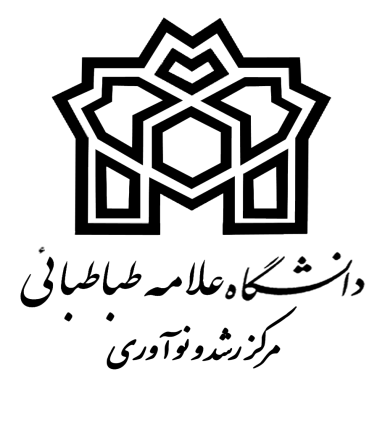 دستورالعمل ارزیابی دوره رشدفرم جهدف:ارزیابی رشد واحد فناورجمع آوری دستاورد واحد فناوراطمینان مرکز در تحقق ایده واحد فناورتصمیم گیری در خصوص تمدید مرحله رشد یا خروج از مرکزارائه گزارش واحدفناور به معاونت پژوهشی دانشگاهدستورالعمل ارزیابی:الف) زمان ارزیابی:ارزیابی رشد در مرحله رشد به صورت مستمر و هر 3 ماه یکبار توسط کارشناس نظارت انجام می شود.نتایج ارزیابی دوره اول  معیار ارزیابی دوره بعدی قرار می گیرد.ب) نحوه تکمیل چک لیست:چک لیست ارزیابی در طول مدت استقرار واحد توسط کارشناس واحد نظارت تکمیل می گردد.ج) نحوه امتیازدهی به شاخص های ارزیابی در مرحله رشد:هر واحد فناور مستقر در مرکز رشد دارای 1000 امتیاز مثبت می باشد.چنانچه واحدی در 3 مورد از موارد مذکور در چک لیست مطلوب واقع نگردد، 30 امتیاز از مجموع امتیازات کسر می گرددچنانچه واحدی در 6 مورد از موارد مذکور در چک لیست مطلوب واقع نگردد، 60 امتیاز کسر و یک اخطار در پرونده او ثبت می گردد.د) ارائه گزارش به واحد فناور:نتیجه ارزیابی واحدهای فناور یک هفته پس از تاریخ ارزیابی واحد به صورت گزارش ارزیابی  به واحد ارائه می گردد.گزارش شامل:امتیاز واحد فناورمقایسه واحد فناور با سایر واحدهاپیشنهادات سودمندگزارش مالیامکان ادامه یا قطع همکاریچک لیست ارزیابی پایان دوره رشدچک لیست ارزیابی پایان دوره رشدچک لیست ارزیابی پایان دوره رشدچک لیست ارزیابی پایان دوره رشدچک لیست ارزیابی پایان دوره رشدچک لیست ارزیابی پایان دوره رشدچک لیست ارزیابی پایان دوره رشدچک لیست ارزیابی پایان دوره رشدتوضیحاتموجودیتموضوع بررسیردیفپویایی و ساختار واحد فناورالفچارت سازمانیشرح وظایفحضور فعال در مرکزفعالیت مناسب اعضای تیمتعداد دانشجویان شاغلتعداد دانشجویان شاغل علامهتعامل با مشتری، تامین کننده، خریدار، نمایشگاه و سازماننظم و نظافترشد فناورانه ببرنامه آموزشی برای تیمپیشرفت پروژه همگام با زمان بندیپیشرفت در زمینه بازاریابی، ثبت اختراع، آموزش، مشاوره و  ثبت نشان  تجاری در اداره مالکیت فکری مستندات فرایند کاری در هر مرحلهرشد اقتصادیجمشخص بودن بازار هدفمشخص بودن مشتریان بالقوه و بالفعلاصلاح و بروز رسانی مستمر داده های بازار وضعیت فروش محصول ی اخدمتتعیین سهم بازار پیش بینی مستمر وضعیت بازارمحاسبه سود و زیانتعیین روش تامین سرمایهثبت گزارش مالی و تهیه مستنداتشناسایی رقباقراردادهای منعقد شدهوضعیت گردش مالی و مجموع فروشقیمت گذاری دانش فنیبرنامه ریزی برای یافتن خریدار